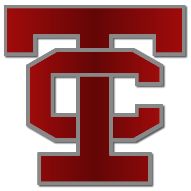 Athletic seasons are clearly defined for each sport by the KHSAA and detailed in KHSAA By Law 23.https://khsaa.org/common_documents/handbook/bylaws/bylaw23.pdfWhile student athletes across Kentucky commonly participate in off season work outs for their respective sports, these voluntary sessions are not covered by the catastrophic insurance policies carried by the KHSAA or the Todd County School District.In as much, these sessions are considered completely voluntary. While Todd County School District will continue to provide for the highest level of instruction, supervision and safety anytime student athletes are participating in approved school related activities, including off season athletic workouts, in the event of an injury the parent / guardian will assume all responsibility for any costs incurred as a result of off season voluntary participation.__________________________________________________________	____________Student Athlete Signature										Date__________________________________________________________	____________Parent / Guardian Signature									Date